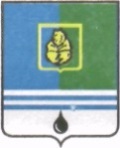                                          РЕШЕНИЕДУМЫ ГОРОДА КОГАЛЫМАХанты-Мансийского автономного округа - ЮгрыОт «01» марта 2017г.								№68-ГДО наказах избирателей депутатам Думы города Когалыма на 2017-2021 годыВ соответствии с решением Думы города от 01.06.2011 №49-ГД «Об утверждении Положения о наказах избирателей депутатам Думы города Когалыма», рассмотрев проект решения Думы города Когалыма «О наказах избирателей депутатам Думы города Когалыма на 2017-2021 годы», Дума города Когалыма РЕШИЛА:Утвердить перечень наказов избирателей депутатам Думы города Когалыма на 2017-2021 годы согласно приложению к настоящему решению.2. Опубликовать настоящее решение и приложение к нему в газете «Когалымский вестник».ПредседательДумы города Когалыма 		          		               А.Ю.ГоворищеваПриложение к решению Думыгорода Когалымаот 01.03.2017 №68-ГДПЕРЕЧЕНЬНАКАЗОВ ИЗБИРАТЕЛЕЙ ДЕПУТАТАМ ДУМЫ ГОРОДА КОГАЛЫМА НА 2017-2021 ГОДЫ________________________№п/пСодержание предложения1.Депутат Говорищева Алла Юрьевна, избирательный округ №11.1.Строительство беговых дорожек или иных спортивных сооружений для массовых занятий физкультурой и спортом  между домами №26 и №32 по улице Югорская с учетом особенностей природного ландшафта.1.2.Заасфальтировать проезды и тротуары внутренних дворов 13 микрорайона города.1.3.Установить детское игровое оборудование во дворе домов №19, 21, 25 по улице Дружбы Народов.2.Депутат Ковальский Андрей Петрович, избирательный округ                №22.1.Реконструкция пешеходных и тротуарных дорожек в границах избирательного округа №2.2.2.Строительство новых пешеходных переходов через улицы избирательного округа №2.2.3.Подъем дорожных плит, с целью устранения подтопления после осадков в границах избирательного округа №2.2.4.Благоустройство внутридворовых территорий и зон отдыха вокруг детских площадок в границах избирательного округа №2.2.5.Независимый аудит качества оказываемых коммунальных услуг.2.6.Строительство новых школ, переход на обучение детей в первую смену.2.7.В период таяния снега отсутствует возможность перехода через дорогу в следующих местах пешеходных переходов и тротуаров:- пешеходный переход через улицу Молодежная в районе здания «Почта России» по улице Молодежная, дом №4;- пешеходный переход в районе КСК «Ягун»;- пешеходный переход по улице Мира, дом №2 в районе Центрального рынка;- по улице Ленинградская съезды во дворы домов №№1, 3, 5, 7, 9, 11 в районе пешеходных переходов затоплены водой;- пешеходная дорожка в парковой зоне ресторана «Миснэ», выход к дому №1 по улице Молодежная; - тротуар по улице Дружбы Народов в сторону Музейно-выставочного центра: перекресток выезда от Ледового дворца и тротуар в сторонуМузейно-выставочного центра, в районе дорожного знака «Ограничение скорости 50», далее в районе «Цветочных часов».2.8.Ремонт тротуаров:- в районе дома №18 по улице Дружбы Народов;- в районе дома №8 по улице Мира.2.9.Построить пешеходную дорожку в районе отдела Вневедомственной охраны, дома №12/1 по улице Дружбы Народов.2.10.Отремонтировать подход к пешеходному переходу в районе  дома №4 по улице Молодежная к зданию «Почта России» (из-за обвала грунта, под сломанными плитками образовались ямы). 2.11.Установить скамейки на детской площадке во дворе дома №19 по улице Дружбы Народов.3.Депутат Шекета Александр Николаевич, избирательный округ №33.1.Благоустройство микрорайона и улиц в границах избирательного округа №3. 3.2.Благоустройство старых и создание новых парковочных мест в границах избирательного округа №3.3.3.Реконструкция ливневых канализаций в границах избирательного округа №3.3.4.Строительство площадок для вида спорта – «Workout».3.5.Реконструкция и возведение детских спортивных площадок в границах избирательного округа №3.4.Депутат Кукса Анатолий Дмитриевич, избирательный округ №44.1.Строительство новых тротуарных дорожек к остановкам по улице Мира.4.2.Устранить подтопление пешеходной дорожки по улице Молодежная, дом №1.5.Депутат Маренюк Вячеслав Михайлович, избирательный округ №105.1.Произвести ремонт дороги и тротуара около домов по улице Мира дома №22Б и №22А.5.2.Строительство ливневой канализации в районе дома №12В по улице Дружбы Народов.5.3.Ремонт дороги и благоустройство дворовой территории по улице Дружбы народов, дом №12/1.5.4.Реконструкция детской площадки во дворе дома №12 по улице Дружбы Народов.5.5.Благоустройство территории детской площадки за зданием Управления Пенсионного фонда РФ по улице Мира №24.5.6.Строительство пешеходной зоны вдоль территории детского сада «Чебурашка» и Средней школы №3».5.7.Ремонт дороги по улице Молодежная, дома №№10, 14.5.8.Возведение микрорайонной комплексной спортивной площадки с искусственным покрытием для занятия спортом детей и взрослых.6.Депутат Харченко Сергей Борисович, избирательный округ №106.1.Осуществить закупку и посадку деревьев/кустарников морозостойких пород.6.2.Произвести ямочный  ремонт проезжей  части напротив подъездов №1, 5  дома №23 по улице Мира.6.3.Уложить асфальт на пешеходную дорожку у подъезда №2, уходящую в правую сторону, между домами №11 и №13 по улице Прибалтийская; 6.4.Произвести частичный ямочный ремонт пешеходной дорожки во дворе дома №11 по улице Прибалтийская:  между подъездами №3 и №4; возле входа в подъезд №4; напротив подъезда №5 в сторону магазина «Фламинго».6.5.Произвести ямочный ремонт проезжей части напротив подъезда №5 дома №11  по улице Прибалтийская.6.6.Произвести ямочный ремонт пешеходной дорожки между подъездами №3 и №4  дома №9 по улице Прибалтийская.6.7.Уложить бордюрный камень, отделяющий во дворе проезжую часть от пешеходной дорожки на всем протяжении дома №9 по улице Прибалтийская.6.8.Установить ограждение для мусорного контейнера во дворе дома №9А по улице Прибалтийская.6.9.Произвести ямочный ремонт проезжей части между домами №9 и №9А по улице Прибалтийская, а также во дворе дома №10 по улице Дружбы Народов.6.10.Произвести ямочный ремонт проезжей части напротив подъездов №1 (в сторону магазина «Фламинго»)  и №5 (в сторону дома №1) дома №5 по улице Прибалтийская.6.11.Капитальный ремонт автомобильной дороги во дворе домов №№3, 3А по улице Прибалтийская.6.12.Оборудовать пешеходным тротуаром территорию во дворе дома №10 по улице Дружбы Народов.6.13.Вдоль территории напротив дома №10 по улице Дружбы Народов  проложить тропинку с карманами для установки скамеек, а с лева и справа тропинки засадить деревьями. В дальнейшем установить скамейки для отдыха6.14.Напротив подъезда №2 дома №10 по улице Дружбы Народов протоптана тропинка к калитке, находящейся в школьном заборе (школа №3). Требуется облагородить тропинку, уложить на тропинку жесткое покрытие.6.15.В парке аттракционов сделать отдельную специально обустроенную зону, рассчитанную на подростков 14-18 лет.6.16.Рассмотреть возможность строительства специальных многоуровневых паркингов в микрорайонах города Когалыма.6.17.График работы учреждений сфер обслуживания населения сделать удобным для населения, а именно: обед не должен совпадать с временем с 12 до 14 часов, время окончания работы должно быть не ранее 19 часов, желательно, чтобы суббота была до обеда рабочим днем. Сфера настоящего наказа в первую очередь адресована к работникам здравоохранения, управляющим компаниям и т.д.6.18.Создать приложение для мобильных устройств на базе Android и iOS с возможностью фотофиксации нарушения в сфере жилищно-коммунального и дорожного хозяйства, а также с возможностью предоставления краткого комментария свидетелей для оперативной отправки обращения органам местного самоуправления.6.19.Создать мобильное программное обеспечение для подачи, учёта и контроля выполнения заявок на оказание услуг жилищно-коммунального хозяйства, а также заявок в аварийно-диспетчерскую службу с возможностью подтверждения выполнения заявки, оценки выполнения заявки, а также дачи комментария по выполнению заявки жильцом квартиры. Подключить к данной системе все управляющие организации и органы местного самоуправления. 6.20.Создать мобильное программное обеспечение для проведения опроса и общественного обсуждения важных для города вопросов.7.Депутат Невмержицкий Виктор Васильевич, избирательный округ №77.1.Принятие программ по поддержке профессиональных кадров в сфере медицины и образования.7.2.Разработка дополнительных механизмов по привлечению молодых специалистов из других городов Югры.7.3.Развитие инфраструктуры и возведение важных социальных объектов.8.Депутат Корунов Александр Александрович, избирательный округ №88.1.Оборудовать места для стоянки автомобилей в районе домов №№30,32,34 по улице Мира и дома №20/1 по улице Градостроителей.8.2.Обеспечить отвод воды в ливневую канализацию возле аптеки в 7-ом микрорайоне.8.3.Выложить плиткой проход к остановкам по улице Мира.8.4.Обеспечить отвод воды в ливневую канализацию на пешеходном переходе в парк со стороны Мира, 34.8.5.Обеспечить отвод воды в ливневую канализацию у школы со стороны магазина Росич.8.6.Оборудовать пешеходным переходом улицу Градостроителей в районе «Капля-жизни» - аптека.9.Депутат Заремский Павел Иосифович, избирательный округ №99.1.Оборудовать детские игровые площадки антитравматическим покрытием.9.2.Заасфальтировать и благоустроить автомобильную стоянку рядом с городским рынком, со стороны улицы Мира.9.3.Выложить тротуарной плиткой пешеходную дорожку от домов №8 и №6 по улице Ленинградская в сторону детского сада «Солнышко».9.4.Заасфальтировать проезды и тротуары внутренних дворов третьего и четвертого микрорайонов.9.5.Оснастить учреждения общего и дополнительного образования системами контроля доступа.9.6.Выделить средства, необходимые для развития кадетских классов, работающих на базе МАОУ «Средняя школа №7».10.Депутат Шмаков Александр Владимирович, избирательный округ №1010.1.Реконструкция детской площадки во дворе дома №27/1 по улице Прибалтийская.10.2.Установить детскую игровую площадку в районе домов №№ 29/1, 31/1 по улице Прибалтийская.10.3.Благоустроить территорию между домами №31 и №33 по улице Прибалтийская (повреждение дорожного полотна, торчит арматура, произвести ямочный ремонт двора). 10.4.Расширить парковку по улице Ленинградская, 53.10.5.Оборудовать пешеходной дорожкой от дома №31 по улице Прибалтийская к торговому комплексу «Лайм».10.6.Обеспечить отвод воды в ливневую канализацию во дворе дома №12 по улице Ленинградская.11.Депутат Веприков Юрий Александрович, избирательный округ №1111.1.Ремонт детских игровых площадок в районе домов №1 и №3 по улице Бакинская, в районе домов №41, 43, 47 и 49 по улице Прибалтийская.  Приведение в порядок территории вокруг сооружений: покраска и реконструкция ограждений, ремонт тротуарного покрытия.11.2.Благоустроить придомовые территории в районе домов №2, 43 и 45 по улице Бакинская.11.3.Ремонт дорожного покрытия и тротуаров по улице Прибалтийская, дома №№43, 45, по улице Бакинская дома №№11, 13, 17 и 19А.12.Депутат Жадан Сергей Николаевич, избирательный округ №1212.1.Увеличить парковочные места в районе домов №№15, 21, 23, 33, 35, 37, 39, 47, 51, 55 по улице Бакинская, в районе дома №35 по улице Ленинградская.12.2.Обустроить парковые и детские зоны отдыха в закрытых дворах с большим количеством домов:  - двор с домами №№23, 33, 35 по улице Бакинская; - двор с домами №№25, 31, 35 по улице Ленинградская;- двор с домами №№37, 39, 41, 49, 51, 55 по улице Бакинская.12.3.Отремонтировать и установить детские площадки в границах избирательного округа №12.12.4.Провести комплексную реконструкцию территории въездов во дворы по улице Бакинская дома №№23, 33, 35 и по улице Ленинградская дома №№31, 25, 35.12.5.Произвести ямочный ремонт внутридворовых дорог по улице Бакинская дома №№15, 21, 25, 41, 51 и по улице Ленинградская дом №35.13.Депутат Кабатов Андрей Александрович, избирательный округ №1313.1.Благоустройство дворовых территорий, реконструкция детских и спортивных площадок в границах избирательного округа №13.13.2.Строительство новых транспортных развязок.13.3.Во дворе дома №4 по улице Ленинградская перед подъездами №№4, 5 качественно уложить асфальт в целях прекращения сбора большого объема воды, образующегося после таяния снега и выпадения осадков.13.4.Качественный ремонт автомобильных дорог города.14.Депутат Ельцов Игорь Дмитриевич, избирательный округ №1414.1.Осуществить ремонт пешеходных дорожек между домами №13 и №15 по улице Ленинградская, а также с торца дома №15 по улице Ленинградская. 14.2.Восстановить, либо произвести ремонт дорожного полотна во  дворе домов  №№13, 15, 17, 21 по улице Ленинградская.14.3.Оборудовать дорогу, примыкающую ко двору домов  №№13, 15, 17, 21 по улице Ленинградская пешеходными тротуарами.14.4.Расширить территорию автомобильной стоянки перед  домом №21 по улице Ленинградская.14.5.Восстановить дорожное покрытие между домами по адресу: улица Молодёжная дом №2 и улица Дружбы народов дом №12.14.6.Установить водоотвод на площадке перед зданием Родильного дома.14.7.Благоустроить парк «Югорочка» в части работы фонтана и озеленения территории.14.8.Провести ремонт дорог внутри дворов и выровнять плиты дорожного покрытия во дворах домов №№25, 31, 35 по улице Ленинградская, №№23, 33, 35 по улице Бакинская.15.Депутат Зубарев Владислав Петрович, избирательный округ №1515.1.Благоустроить детскую игровую площадку в 5 микрорайоне города, дом №57 по улице Бакинская (большая территория огорожена железной трубой,  к площадке нет подхода, площадка не выровнена, отсутствуют дорожки и скамейки).16.Депутат Якимов Виктор Петрович, избирательный округ №1616.1.Построить внутридворовую кольцевую дорогу в районе  улицы Сибирская и здания «Феникс» и парковочную площадку на 30-50 автомашин.17.Депутат Волков Яков Сергеевич, избирательный округ №1717.1.На территории детского сада «Буратино» и МАОУ «Средняя общеобразовательная школа №2 (маршрут следования «Средняя общеобразовательная школа №2 – д/с «Буратино» – ул.Степана Повха д.6) оборудовать пешеходной дорожкой двор дома №2А по улице Мира.17.2.Во дворах домов №№13, 15, 17, 19 по проезду Солнечный требуется благоустройство и установка новой игровой «конструкции», детской игровой площадки соответствующего масштаба (очень маленькая горка), при этом требуется расширение стоянки для автотранспорта (уменьшить зону игровой площадки, где необходимо установить новый городок и расширить стоянку для личного автотранспорта).17.3Оборудовать проезжую часть и пешеходную дорожку у дома №19 по проезду Солнечный.17.4.Установить детскую игровую площадку по проезду Солнечный между домом №21 и прокуратурой города, либо на данной территории расширить стоянку для личного автотранспорта.17.5.Оснастить освещением пешеходную дорожку между домами №№40, 38 по улице Дружбы народов и детским садом «Цветик-семицветик», КСК «Ягун», МАОУ «Средняя общеобразовательная школа №7.18.Депутат Агадуллин Тимур Акрамович, избирательный округ №1818.1.Ямочный ремонт дорожного полотна по улице Дорожников.18.2.Асфальтировать дорогу с расширением проезжей части по улице Олимпийская дом №19.18.3.Установить освещение спортивной площадки по улице Олимпийская дом №29.18.4.Установить детскую игровую площадку во дворе дома №16 по улице Нефтяников и оборудовать пешеходную дорожку на участке между остановкой по улице Береговая (магазин «Реал») и до перекрестка магазина «Русская поляна».18.5.В районе домов №№15, 17 по улице Олимпийская:а) оборудовать места для стоянки автомобилей;б) оборудовать пешеходную дорожку до магазина «Фортуна».19.Депутат Шарафутдинова Ирина Равильевна, избирательный округ №1919.1.Оборудовать детской игровой площадкой двор дома №13 по улице Набережная.20.Депутат Поклонцева Ирина Михайловна, избирательный округ №2020.1.Между домами №№5А и 7 по улице Привокзальная восстановить дорожное покрытие (имеются большие ямы, в которых скапливается вода). 20.2.Поднять плиту на пешеходной дорожке в районе дома №7 по улице Вильнюсская (скопление воды после дождя и таяния снега).20.3.Поднять плиты во дворе домов №№15, 17 по улице Рижская ввиду  скопления воды после дождя и таяния снега.20.4.Произвести ремонт дорожного покрытия во дворе домов №№13 и 15 по улице Таллинская.20.5.Поднять плиты дорожного покрытия в районе дома №1 по улице Фестивальная (скопление воды после дождя и таяния снега).20.6.Произвести ямочный ремонт дорожного покрытия в районе дома №5 по улице Фестивальная (имеются большие ямы, в которых скапливается вода).20.7.Поднять плиты дорожного покрытия во дворе дома №23 по улице Фестивальная (просел грунт, плита проваливается).20.8.Между домами №№17 и 19 по улице  Нефтяников скапливается вода после дождя и таяния снега (до бордюра). Во дворе дома со стороны подъездов скопление воды после дождя и таяния снега.20.9.На въезде в СОНТ «Приполярный» большие ямы. Контейнеры для сбора мусора требуется огородить.21.Депутат Собарь Антон Владимирович, избирательный округ №2121.1.По всей территории избирательного округа №21 трасса водяного отопления изношена на 90%, отсутствует теплоизоляция на трубах и теплопунктах.21.2.Нарушено заборное ограждение возле ООО «Виктория»21.3.Нарушено заборное ограждение возле магазина «Фестивальный», («Монетка»).21.4.Дорожное покрытие в избирательном округе №21 требует ремонта, необходимо провести выравнивание дорожных плит, произвести ямочный ремонт. Отсутствуют парковочные места на улицах Рижская, Вильнюсская.По адресам: улица Вильнюсская дома №№3,5,7, Рижская дом №41, улица Фестивальная дом №1, улица Фестивальная дом №23 - необходимо поднять дорожные плиты. По адресам: улица Таллинская дома №№13,15, улица Фестивальная дом №5 – произвести ремонт дорожного покрытия.21.5.Снести строение (ларек) по улице Рижская возле столовой ООО «Управление социальных объектов» и улицы Вильнюсская, 11.21.6.Демонтировать заброшенную теплотрассу по улице Вильнюсская, 13,15 и облагородить место.21.7.Дом улице Фестивальная, 15 снести и облагородить площадь (например под детскую площадку).21.8.Для благоустройства дворов и придомовых территорий необходим торф в количестве 6-7 автомобилей.21.9.Территория радом с домом №15по улице Фестивальная, после сноса дома не облагорожена, скапливается мусор. Возможно организовать детскую площадку.21.10.Оградить территорию по улице Таллинская, 13 под детскую и футбольную площадку.